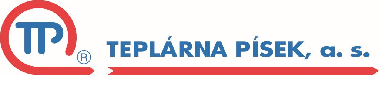 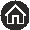 	Odběratel:	Teplárna Písek, a.s.	U Smrkovické silnice 2263	397 01 Písek	Česká republika	Dodavatel: 	Dodací adresa:	IČO:	60826801Advokátní kancelář KF Legal, s.r.o.	Teplárna Písek, a.s.	DIČ:	CZ60826801Opletalova 1015/55	U Smrkovické silnice 2263	Firma je zapsána v OR u Krajského soudu v Č.110 00 Praha 1 - Nové Město	397 01 Písek	Budějovicích	oddíl B, vložka 640	Číslo dokladu:	500	240237	Popis dodávky: 		www.tpi.cz	Sklad: 	3003	Zakázka:		teplarna.pisek@tpi.czIČO:	29143608	Code:		Způsob dopravy:		+420 382 730 111DIČ:	CZ29143608	Objednávka: 		Forma úhrady:		OBJEDNÁVKA	Datum pořízení:	Sklad:	Středisko:	Zaměstnanec	ČÍSLO	31.05.2024	30032501	Sklad		500240237	Datum dodání:	Termín dodání:	Zakázka č.:	Zakázka název	31.05.2024				Na základě dohody o poskytování právních služeb u Vás objednáváme právní služby pro Teplárnu Písek a.s. na období květen 2024 za celkovou cenu  63 375,- Kč bez DPH.	Vyřizuje : Mgr. Žáková, tel.: 382 730 101Žádáme o zaslání potvrzené objednávky z Vaší strany jako projev akceptování objednávky a souhlas s podmínkami realizace dodávky.Smluvní strany výslovně souhlasí s tím, že smlouva, včetně všech příloh a dodatků, může být bez jakéhokoliv omezení zveřejněna vregistru smluv dle zákona č. 340/2015 Sb.                                                                       Advokátní kancelář KF Legal, s.r.o.            Mgr. Andrea Žáková, ředitelka a.s.	....................	....................	Prodávající	Kupující	Vyřizuje: sklad	tel.: 382 730 171 , 382 730 111	e-mail: sklad@tpi.cz	provozní doba: Po-Pá  6:00 - 14:30	Děkujeme Vám za spolupráci!	Zpracováno systémem HELIOS iNuvio	Stránka 1 z 1	Vystavil:	Kudrlickova	www.tpi.cz